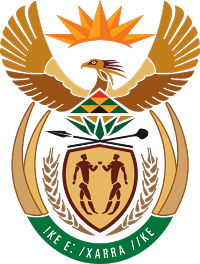 MINISTRY COOPERATIVE GOVERNANCE AND TRADITIONAL AFFAIRSREPUBLIC OF SOUTH AFRICANATIONAL ASSEMBLYQUESTION FOR WRITTEN REPLYQUESTION NUMBER 2017/56DATE OF PUBLICATION: 9 FEBRUARY 2017DUE TO PARLIAMENT: 24 FEBRUARY 2017REPLY RECOMMENDED BY DR CHARLES NWAILAACTING DIRECTOR-GENERAL: COOPERATIVE GOVERNANCE ______________________________________________LEBOHANG TEKANE - PARLIAMENTARY SERVICESDATE: MINISTRY FOR COOPERATIVE GOVERNANCE AND TRADITIONAL AFFAIRSREPUBLIC OF SOUTH AFRICANATIONAL ASSEMBLYQUESTIONS FOR WRITTEN REPLYQUESTION NUMBER 2017/56DATE OF PUBLICATION: 9 FEBRUARY 2017QUESTION	Ms V van Dyk (DA) to ask the Minister of Cooperative Governance and Traditional Affairs:What are the academic qualifications of each senior official in the (a) Nama Khoi Local Municipality, (b) Richtersveld Local Municipality, (c) Kamiesberg Local Municipality and (d) Khâi-Ma Local Municipality, respectively?REPLY:The following response is based on the information received from MEC for Local Government in the Northern Cape Provincial Government: Local Municipality Position Academic qualificationNama KhoiActing Municipal Manager Masters in Governance and Political TransformationNama KhoiChief Financial OfficerNational Diploma: Internal AuditNama KhoiH.O.D: Technical Services N3 Technical CertificateRichtersveldMunicipal ManagerB.Tech: Human Resources managementRichtersveldChief Financial Officer B. Com RichtersveldDirector: Corporate Services Matric Certificate RichtersveldManager: Technical Services National Diploma: Civil EngineeringRichtersveldManager: Strategic and Planning Matric CertificateKamiesbergMunicipal Manager N6, Certificate: Public ManagementKamiesbergChief Financial Officer B. Tech: Internal AuditKamiesbergManager: Technical Services Matric CertificateKamiesbergManager: Corporate ServicesMatric CertificateKhai-MaMunicipal Manager Post Graduate Diploma: Advanced Labour LawKhai-MaChief Financial Officer Matric Certificate